HUOM !   TULOSTAKAA   KALVOLLE 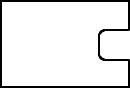 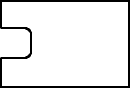 